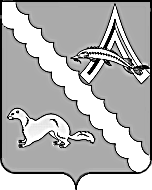 АДМИНИСТРАЦИЯ АЛЕКСАНДРОВСКОГО РАЙОНАТОМСКОЙ ОБЛАСТИПОСТАНОВЛЕНИЕО внесении изменений в постановление Администрации Александровского районаВ связи с отменой постановления Администрации Александровского района Томкой области от 22.12.2015 № 1275 ««Об утверждении Порядка формирования муниципального задания на оказание муниципальных услуг (выполнение работ),  финансовое обеспечение выполнения муниципального задания, предоставления субсидий на финансовое обеспечение выполнения муниципального задания муниципальными учреждениями муниципального образования «Александровский район», ПОСТАНОВЛЯЮ:Внести в Порядок разработки, утверждения и реализации ведомственных целевых программ  муниципального образования «Александровский район», утвержденный постановлением Администрации Александровского района Томской области от 15.08.2018 № 983 «Об утверждении Порядка разработки, утверждения и реализации ведомственных целевых программ муниципального образования «Александровский район»» следующие изменения:в подпункте 2 пункта 24 главы 3 Порядка слова «в случаях, установленных постановлением Администрации Томской области от 22.12.2015 N 1275 «Об утверждении Порядка формирования муниципального задания на оказание муниципальных услуг (выполнение работ), финансовое обеспечение выполнения муниципального задания, предоставления субсидий на финансовое обеспечение выполнения муниципального задания муниципальными учреждениями муниципального образования «Александровский район»» заменить словами «в случаях, установленных пунктом 11 Главы 1 Порядка формирования муниципального задания на оказание муниципальных услуг (выполнение работ), финансового обеспечения выполнения муниципального задания, предоставления субсидий на финансовое обеспечение выполнения муниципального задания муниципальными учреждениями муниципального образования «Александровский район», утвержденного постановлением Администрации Александровского района Томской области от 17.12.2018 1527.».	2. Настоящее постановление вступает в силу со дня официального опубликования (обнародования).Контроль за исполнением настоящего постановления возложить на первого заместителя Главы Александровского района Мумбера В.П.Бобрешева Л.Н.Рассылка:Финансовый отдел Администрации Александровского района,  Отдел экономики  Администрации Александровского района,Районный отдел образования Администрации Александровского района;МКУ «Отдел культуры, спорта и молодежной политики».17.06.2019                                                                                                                                                                       № 627с. Александровскоес. АлександровскоеИ.о. Главы Александровского района                                В.П. Мумбер